             Светоотражающие элементы – гарантия вашей безопасности	 16 марта в ГБОУ СОШ с. Шламка классным руководителем  Усмановой Е.Н. провелась беседа с учащимися 1-2 классов и их родителями о необходимости ношения световозвращающих элементов. Участники встречи провели подготовку к участию в конкурсе «Самый светящийся класс». Члены отряда ЮИД проверяют наличие светящихся элементов на портфелях и одежде детей. Следует отметить, что учащиеся и родители  добросовестно готовятся к данному конкурсу, соблюдая требования положения: на одежде и портфелях в необходимом количестве присутствуют светоотражатели практически всех типов (подвески, значки, нашивки, наклейки, светоотражающие браслеты). Также члены отряда ЮИД регулярно дежурят на перекрестках, помогая и объясняя малышам как правильно переходить дорогу. Мама Капина Игоря ученика 2 класса: «Данные мероприятия способствуют развитию дорожной грамотности детей, совершенствуют уровень накопленных практических навыков, воспитанию ответственности у детей за свое поведение».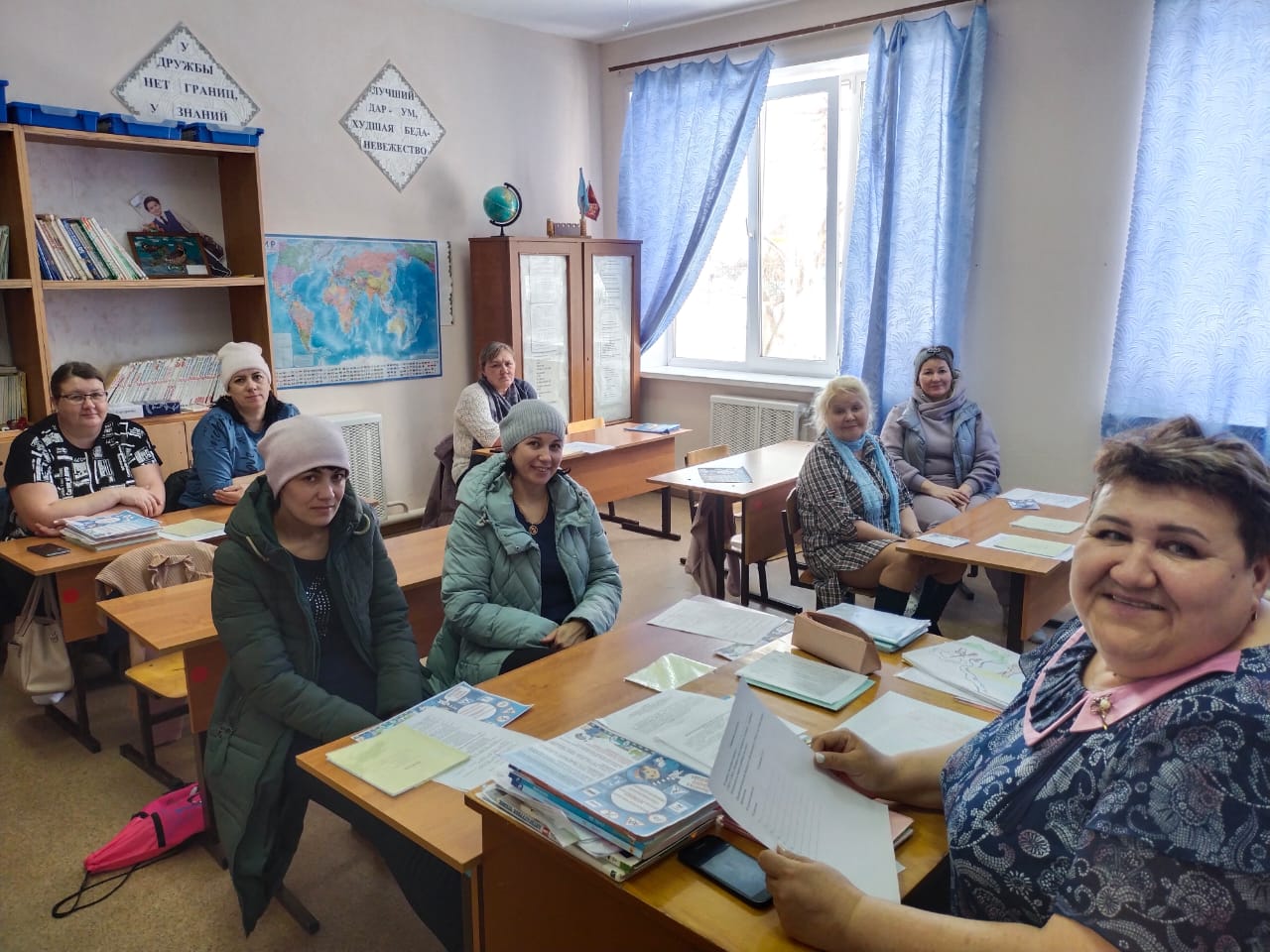 